Date: 24th April 2018Dear Parent/Carer,As part of Year 1 and 2’s learning, we are planning a visit to Tropical World on Friday 11th May 2018. We will be leaving school at 9.00am and will be returning to school at the later time of approx. 4pm.The children will have the chance to explore all that Tropical World has to offer and see some unusual insects and animals. Weather permitting, they will also be exploring the neighbouring gardens and visiting Roundhay Park which is opposite Tropical World.Children will need to wear their school uniform as well as appropriate outdoor clothing for the weather on the day, ie: a sun hat, a waterproof jacket, wellies etc. Please apply sun cream in the morning if necessary.Children will be provided with a packed lunch, however if you would prefer to send your child with one from home, please specify on the slip below. If you do send them with one from home, please send it in a disposable bag and no glass bottles or cans.As we believe this trip will be invaluable for your child’s learning experience, we are only asking for a voluntary contribution of £7.00 per child towards the cost. We must advise that if we do not receive sufficient contributions, we may have to cancel the visit. If you have any difficulty paying please contact us to discuss this. It is very important that all children attend, as they will be continuing their learning from the trip when they return and will be at a disadvantage if they have missed this vital part of their learning sequence.  Please complete and return the reply slip below with your contribution by Friday 4th May 2018. No child will be allowed to attend without written permission from their parent or carer. Yours Sincerely,Mrs W Goodall/Miss J MitchellYear 1 Teacher/Year 2 Teacher------------------------------------------------------------------------------------------------------------------------------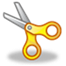 I give permission for my child……………………………….…………………..in class ………… to attend the visit to Tropical World on 11th May 2018.Signed ………………………………………………………………………..  		£7 contribution enclosed Name ………………………………………………………………………….My Child will bring a packed lunch from home: YES/NO